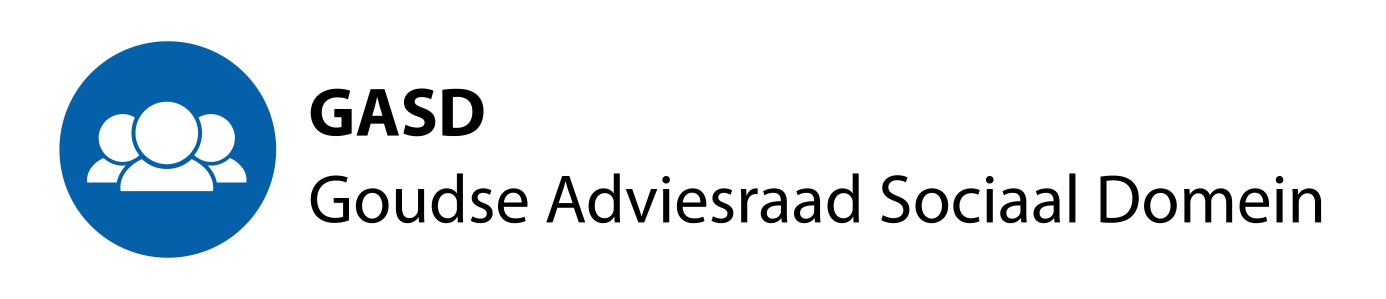 Verslag van de openbare vergadering van 31 augustus 2017.Alle leden van de adviesraad zijn aanwezig.Opening.De voorzitter opent de vergadering. De agenda wordt, conform voorstel, vastgesteld. Marion van Leeuwen geeft aan de vergadering eerder te zullen verlaten in verband met haar deelname aan de werkgroep “Samen Gouda”. Verslag van 29 juni 2017.Het verslag wordt vastgesteld.Advies Individuele inkomenstoeslag.Het advies over de individuele inkomenstoeslag is door de leden al eerder schriftelijk voorzien van suggesties en aanvullingen. Het advies wordt vastgesteld en zal, na kleine tekstuele wijzigingen, worden verzonden.Mededelingen en acties.Anke zal het vergaderrooster voorzien van locatieaanduidingen en tegelijk aangegeven wie van de GASD-leden op welk moment de GCR-bijeenkomst zal bijwonen. 0p 18 september bezoeken Bob, Guusje, Djoeki en of Anke de bijeenkomst rond inkoop Jeugd, WMO en beschermd wonen.Op 14 november zal de stads brede conferentie Samen Gouda plaatsvinden. Allen leden zullen daar aanwezig zijn.6 september is de verkennende bespreking rond de toekomst van Promen in de gemeenteraad aan de orde. Herman zal daar aanwezig zijn.Bob bezoekt op 14 september het cliëntenradenoverleg.Allen worden geacht mondeling of schriftelijk na een bezoek of bijeenkomst uit hoofde van de GASD om, kort, verslag uit te brengen aan de overige leden.Herman plant een datum waarop wij met enkele beleidsambtenaren in gesprek gaan over het proces van reorganisatie van de sociale dienst.In het kader van een mogelijke wijziging in de hoogte van de vacatiegelden is het van belang dat alle leden vanaf vandaag een registratie voeren over hun tijdsinzet ten behoeve van de GASD.Naar aanleiding van een notitie van het transmuraal netwerk “Gedeelde zorg in Midden-Holland”, gericht aan de gemeenteraden van Gouda en de omliggende gemeenten, lijkt het de GASD van belang in gesprek te gaan met de opstellers. Herman zal een afspraak arrangeren met Lia Donkers, directeur van het Transmuraal netwerk.Hulp in het Huishouden. (Besloten deel van de vergadering.)Een aanzienlijk deel van de bespreking betreft dit onderwerp en wordt, gezien de vertrouwelijkheid, niet genotuleerd.Van ambtelijke zijde wordt een toelichting op de huidige stand van zaken gegeven. De GASD ziet een adviesaanvraag graag tegemoet.Verklaring van ontvangst toegangspas.De leden ondertekenen allen een gewijzigde ontvangstverklaring. Sluiting:Nadat de actielijst is besproken en de planning voor de heidedag in het Reeuwijks Hout is vastgesteld wordt de vergadering gesloten.